	2014年12月12日，日内瓦尊敬的先生/女士：1	我谨通知您，“新兴网络的多媒体业务服务质量和体验质量”讲习班将于2015年2月9-11日，土耳其伊斯坦布尔举行。土耳其电信将盛情主办此次会议。将及时在以下网址发布具体会址：http://www.itu.int/en/ITU-T/Workshops-and-Seminars/qos/022015/Pages/default.aspx。本次讲习班将在第一天的10:00开幕。与会者的注册自09:00开始。有关会议室的详细信息将在会址入口处的显示屏上显示。2	讨论仅以英文进行。3	国际电联成员国、部门成员、部门准成员和学术成员以及愿参加此工作的来自国际电联成员国的任何个人均可参加此讲习班。这里所指的“个人”亦包括作为国际、区域和国家组织成员的个人。讲习班不收取任何费用，但不提供与会补贴。4	此次讲习班的主要目标是：	•	全面总结ITU-T第12研究组的日常活动和标准化工作；	•	研讨新兴网络的多媒体业务服务质量（QoS）和体验质量（QoE）；以及	•	交流标准化、最佳做法、QoS框架、监管和运行问题、对不同服务的QoS参数的评估、多媒体性能评估方法等方面的QoS和QoE信息。5	本讲习班的目标受众为来自世界各国，特别是土耳其、欧洲、亚洲和非洲区域的服务提供商、供应商、学术界（大学）和监管机构的专家。6	讲习班和演讲计划草案将在ITU-T以下网址提供：http://www.itu.int/en/ITU-T/Workshops-and-Seminars/qos/022015/Pages/default.aspx。该网站将随时更新，增添或修改信息。7	酒店住宿、交通和签证要求等一般信息可查阅ITU-T网站：http://www.itu.int/en/ITU-T/Workshops-and-Seminars/qos/022015/Pages/default.aspx。8	为便于电信标准化局就讲习班的组织做出必要安排，希望您能通过：http://www.itu.int/en/ITU-T/Workshops-and-Seminars/qos/022015/Pages/default.aspx，以在线形式尽早、但不迟于2015年1月23日进行注册。请注意，讲习班与会者的预注册仅以在线方式进行。9	在此谨提醒您，一些国家的公民需要获得签证才能进入土耳其并在此逗留。签证必须向驻贵国的土耳其代表机构（使馆或领事馆）申请，并随后领取。如贵国没有此类机构，则请向驻离出发国最近的国家的此类机构申请并领取。有关签证要求的其他信息，请浏览活动网站：http://www.itu.int/en/ITU-T/Workshops-and-Seminars/qos/022015/Pages/default.aspx。顺致敬意！电信标准化局主任
马尔科姆•琼森电信标准化局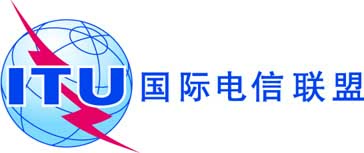 文号：联系人：电话：传真：电信标准化局第131号通函TSB Workshops/HOHiroshi OTA+41 22 730 6356
+41 22 730 5853-	致国际电联各成员国主管部门；-	致ITU-T部门成员；-	致ITU-T部门准成员；
-	致ITU-T学术成员电子
邮件：
tsbworkshops@itu.int抄送：-	ITU-T各研究组正副主席；-	电信发展局主任；-	无线电通信局主任；-	国际电联电信发展局欧洲区协调员；-	土耳其常驻瑞士使团事由：“新兴网络多媒体业务服务质量和体验质量”讲习班
（2015年2月9-11日，土耳其伊斯坦布尔）